                   MATEŘSKÁ ŠKOLA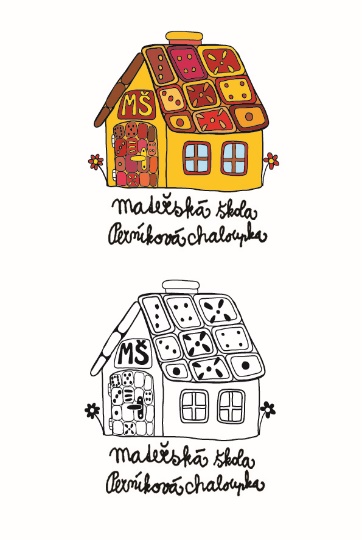 PERNÍKOVÁ CHALOUPKA                 Kutnohorská 101, Příbram VII, PSČ 261 01                                                                                                                           tel: 318 624 487, fax: 318 624 493, E-mail: 5.ms@seznam.cz                                               Bankovní spojení: 0524819359/0800, IČO: 75 03 39 25                                                                                          Vyvěšeno od 18. 5. - 26. 5. 2023ROZHODNUTÍ O PŘIJETÍ K PŘEDŠKOLNÍMU VZDĚLÁVÁNÍRozhodnutí o přijetí ke vzdělávání ve smyslu §165 odst. 2 zákona č. 561/2004 Sb., o předškolním, základním, středním, vyšším odborném a jiném vzdělávání (školský zákon) a podle §11 odst. 1 zákona č. 500/2004 Sb., správní řád.Zveřejněný seznam uchazečů je pod registračním číslem s výsledkem řízení uchazeče podle §183 odst. 2 (školský zákon).Zveřejněním seznamu se považují rozhodnutí, kterými se vyhovuje žádosti o přijetí ke vzdělávání od 1. 9. 2023, za oznámená.Zápis k předškolnímu vzdělávání probíhal dne 2. 5. 2023.Mgr. Radka Štáhlová                                                                                                                    ředitelka školy